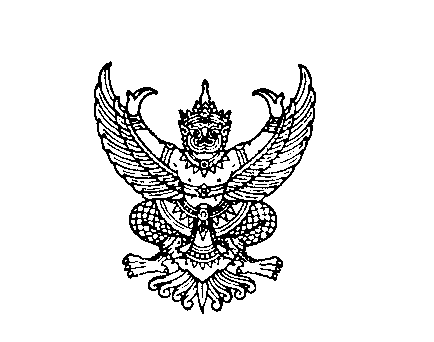 ที่ มท ๐๘๑๖.๕/1782	กรมส่งเสริมการปกครองท้องถิ่น   	ถนนนครราชสีมา เขตดุสิต กทม. ๑๐๓๐๐	5       กุมภาพันธ์ 2567   เรื่อง  การพระราชทานเงิน สำหรับให้โรงเรียนที่เข้าร่วมโครงการส่งเสริมพัฒนาการเด็กปฐมวัยในพื้นที่ทุรกันดาร 
        ตามพระราชดำริ สมเด็จพระกนิษฐาธิราชเจ้า กรมสมเด็จพระเทพรัตนราชสุดา ฯ สยามบรมราชกุมารี 
        ปีการศึกษา 2566เรียน  ผู้ว่าราชการจังหวัดระนอง อ้างถึง  หนังสือกรมส่งเสริมการปกครองท้องถิ่น ที่ มท 0816.5/16572 ลงวันที่ 20 พฤศจิกายน 2566สิ่งที่ส่งมาด้วย  สำเนาหนังสือสำนักพระราชวัง ที่ พว 0207.22/1896 ลงวันที่ 31 มกราคม 2567  จำนวน 1 ฉบับ ตามที่ กรมส่งเสริมการปกครองท้องถิ่นขอความร่วมมือจังหวัดระนองแจ้งองค์การบริหาร
ส่วนจังหวัดระนองให้โรงเรียนบ้านในวง ดำเนินการจัดส่งสำเนาหน้าบัญชีธนาคารพร้อมทั้งสำเนาบัตรประจำตัวประชาชนของผู้มีอำนาจลงนาม สำหรับรับพระราชทานเงินให้โรงเรียนที่เข้าร่วมโครงการส่งเสริมพัฒนาการ
เด็กปฐมวัยในพื้นที่ทุรกันดาร ตามพระราชดำริ สมเด็จพระกนิษฐาธิราชเจ้า กรมสมเด็จพระเทพรัตนราชสุดา ฯ สยามบรมราชกุมารี ปีการศึกษา 2566 นั้นกรมส่งเสริมการปกครองท้องถิ่นได้รับแจ้งจากสำนักพระราชวังว่า โรงเรียนบ้านในวง 
สังกัดองค์การบริหารส่วนจังหวัดระนอง ได้รับเงินพระราชทาน ตามโครงการส่งเสริมพัฒนาการเด็กปฐมวัย
ในพื้นที่ทุรกันดาร ตามพระราชดำริ สมเด็จพระกนิษฐาธิราชเจ้า กรมสมเด็จพระเทพรัตนราชสุดา ฯ สยามบรมราชกุมารี ปีการศึกษา 2566 จำนวน 12,000 บาท (หนึ่งหมื่นสองพันบาทถ้วน) สำหรับให้โรงเรียนที่เข้าร่วมโครงการฯ จัดการฝึกอบรมผู้ปกครองเด็กปฐมวัย จำนวน 4 ครั้ง ในการนี้ ขอความร่วมมือจังหวัดควบคุมดูแลการใช้จ่ายเงินดังกล่าว พร้อมทั้งจัดส่งใบสำคัญรับเงิน/ใบเสร็จรับเงิน ให้กรมส่งเสริมการปกครองท้องถิ่นภายในวันศุกร์ที่ 
16 กุมภาพันธ์ 2567 รายละเอียดปรากฏตามสิ่งที่ส่งมาด้วย	จึงเรียนมาเพื่อโปรดพิจารณา		ขอแสดงความนับถือ     อธิบดีกรมส่งเสริมการปกครองท้องถิ่น        กองส่งเสริมและพัฒนาการจัดการศึกษาท้องถิ่นกลุ่มงานส่งเสริมการศึกษานอกระบบ ศิลปะ วัฒนธรรม และภูมิปัญญาท้องถิ่นโทร. ๐ - ๒๒๔๑ - ๙๐00 ต่อ 5337ไปรษณีย์อิเล็กทรอนิกส์ saraban@dla.go.thผู้ประสานงาน นางสาวศิริยากร แซ่ปึง โทร. 083 546 8535ที่ มท ๐๘๑๖.๕/1783	กรมส่งเสริมการปกครองท้องถิ่น   	ถนนนครราชสีมา เขตดุสิต กทม. ๑๐๓๐๐	5        กุมภาพันธ์ 2567   เรื่อง  การพระราชทานเงิน สำหรับให้โรงเรียนที่เข้าร่วมโครงการส่งเสริมพัฒนาการเด็กปฐมวัยในพื้นที่ทุรกันดาร 
        ตามพระราชดำริ สมเด็จพระกนิษฐาธิราชเจ้า กรมสมเด็จพระเทพรัตนราชสุดา ฯ สยามบรมราชกุมารี 
        ปีการศึกษา 2566เรียน  ผู้ว่าราชการจังหวัดตาก อ้างถึง  หนังสือกรมส่งเสริมการปกครองท้องถิ่น ที่ มท 0816.5/16573 ลงวันที่ 20 พฤศจิกายน 2566สิ่งที่ส่งมาด้วย  สำเนาหนังสือสำนักพระราชวัง ที่ พว 0207.22/1896 ลงวันที่ 31 มกราคม 2567  จำนวน 1 ฉบับ ตามที่ กรมส่งเสริมการปกครองท้องถิ่นขอความร่วมมือจังหวัดตากแจ้งองค์การบริหาร
ส่วนตำบลพบพระให้โรงเรียนตำรวจตระเวนชายแดนบ้านมอเกอร์ ดำเนินการจัดส่งสำเนาหน้าบัญชีธนาคารพร้อมทั้งสำเนาบัตรประจำตัวประชาชนของผู้มีอำนาจลงนาม สำหรับรับพระราชทานเงินให้โรงเรียนที่เข้าร่วมโครงการส่งเสริมพัฒนาการเด็กปฐมวัยในพื้นที่ทุรกันดาร ตามพระราชดำริ สมเด็จพระกนิษฐาธิราชเจ้า 
กรมสมเด็จพระเทพรัตนราชสุดา ฯ สยามบรมราชกุมารี ปีการศึกษา 2566 นั้นกรมส่งเสริมการปกครองท้องถิ่นได้รับแจ้งจากสำนักพระราชวังว่า โรงเรียนตำรวจตระเวนชายแดนบ้านมอเกอร์ สังกัดองค์การบริหารส่วนตำบลพบพระ ได้รับเงินพระราชทาน ตามโครงการส่งเสริมพัฒนาการเด็กปฐมวัยในพื้นที่ทุรกันดาร ตามพระราชดำริ สมเด็จพระกนิษฐาธิราชเจ้า กรมสมเด็จพระเทพรัตนราชสุดา ฯ 
สยามบรมราชกุมารี ปีการศึกษา 2566 จำนวน 12,000 บาท (หนึ่งหมื่นสองพันบาทถ้วน) สำหรับให้โรงเรียน
ที่เข้าร่วมโครงการฯ จัดการฝึกอบรมผู้ปกครองเด็กปฐมวัย จำนวน 4 ครั้ง ในการนี้ ขอความร่วมมือจังหวัดควบคุมดูแลการใช้จ่ายเงินดังกล่าว พร้อมทั้งจัดส่งใบสำคัญรับเงิน/ใบเสร็จรับเงิน ให้กรมส่งเสริมการปกครองท้องถิ่นภายในวันศุกร์ที่ 16 กุมภาพันธ์ 2567 รายละเอียดปรากฏตามสิ่งที่ส่งมาด้วย	จึงเรียนมาเพื่อโปรดพิจารณา		ขอแสดงความนับถือ     อธิบดีกรมส่งเสริมการปกครองท้องถิ่น        กองส่งเสริมและพัฒนาการจัดการศึกษาท้องถิ่นกลุ่มงานส่งเสริมการศึกษานอกระบบ ศิลปะ วัฒนธรรม และภูมิปัญญาท้องถิ่นโทร. ๐ - ๒๒๔๑ - ๙๐00 ต่อ 5337ไปรษณีย์อิเล็กทรอนิกส์ saraban@dla.go.thผู้ประสานงาน นางสาวศิริยากร แซ่ปึง โทร. 083 546 8535